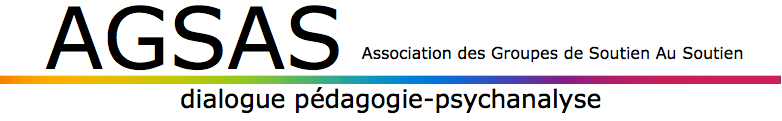 Colloque AGSAS 2022Auberge de Jeunesse Yves Robert, 20 Esplanade Nathalie Sarraute, 75018 Paris (M° La Chapelle ou Max Dormoy)Entre idéalité et humanité, osons l’utopie et la créativité       Samedi 1 octobre 2022				Dimanche 2 octobre 2022Présentation des intervenants sur le site de l’AGSAS  https://www.agsas.fr/evénements/colloque/9h00                               Accueil9h45                            Ouverture10h                  Conférence introductiveLoren RoumenchkoDe la nécessaire utopie réaliste dans le développement des sociétés post-modernesÉchanges11h                                AteliersPoursuite des échanges sur le thème du colloque9h15                      Christiane Page Jeu dramatique et créativité :quelle position éthique de l’animateur ?Échanges10h30  Pause 11h                      Ateliers en parallèle Faire l’expérience d’une situation de créativitéThéâtre forum / Jeu dramatique / Atelier poético-utopique / Les empêchements dans la peau12h-14HDéjeuner libre12h30-14H15Déjeuner libre14h           Des initiatives d’écoles... utopiques ?École Jacques Lévine (Chabanières)film réalisé tout au long de l’année 2021-22Échanges15h45   Pause 16h15                   École Pajol (Paris)Extraits de filmÉchanges17h30 Fin18h                      Assemblée générale14h15   Émilie Kattil Poureil, Aurélien DenaesCo-construire un tiers-lieu Échanges15h30    Conclusion et clôture du colloque Présidente de l’AGSAS16h Fin